Week 6 MondayMorning Maths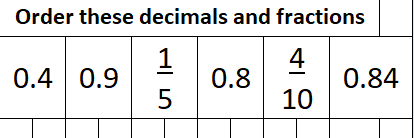 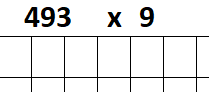 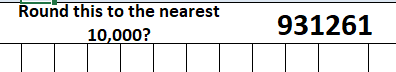 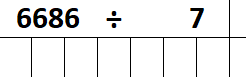 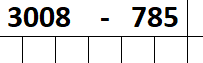 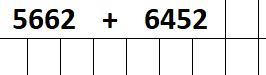 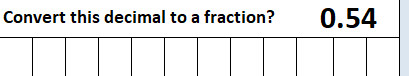 